UWAGA! Aktualność kart jest sprawdzana nie rzadziej niż raz na trzy miesiące.Urząd Miasta i Gminy w Końskich, 26-200 Końskie, ul. Partyzantów 1                   e-poczta: organizacja@umkonskie.pl   www.umkonskie.pl 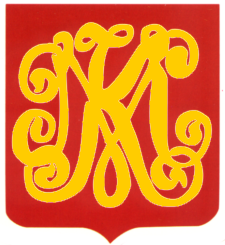 KARTA USŁUG NR:    URZĄD STANU CYWILNEGO (USC)Strona nr 1KARTA USŁUG NR:    URZĄD STANU CYWILNEGO (USC)Stron 2KARTA USŁUG NR:    URZĄD STANU CYWILNEGO (USC)Zmiana 01.03.15r.Nazwa usługi:ZAŚWIADCZENIE O ZDOLNOŚCI PRAWNEJ DO ZAWARCIA ZWIĄZKU MAŁŻEŃSKIEGO ZA GRANICĄNazwa usługi:ZAŚWIADCZENIE O ZDOLNOŚCI PRAWNEJ DO ZAWARCIA ZWIĄZKU MAŁŻEŃSKIEGO ZA GRANICĄNazwa usługi:ZAŚWIADCZENIE O ZDOLNOŚCI PRAWNEJ DO ZAWARCIA ZWIĄZKU MAŁŻEŃSKIEGO ZA GRANICĄPodstawa prawna:Ustawa z dnia 28 listopada 2014 r. Prawo o aktach stanu cywilnego (t. j. Dz. U. z 2016r. poz. 2064 ze zm.) art. 13, 14, 17, 20, 22, 30, 32, 47, 52-60.Ustawa z dnia 16 listopada 2006 r. o opłacie skarbowej (t. j. Dz. U. z 2018 r. poz.1044 ze zm.).Rozporządzenie Ministra Finansów z dnia 28 września 2007 r. w sprawie zapłaty opłaty skarbowej (Dz. U. Nr 187 poz. 1330).Ustawa z dnia 7 października 1999r. o języku polskim (t. j. Dz. U. z 2018r., poz. 931) art. 4 i art. 5.Ustawa z dnia 14 czerwca 1960 r. Kodeks postępowania administracyjnego (t. j. Dz. U. z 2017 r. poz. 1257 ze zm.) art. 33, 35, 127 § 1 i 2 oraz art. 129 § 1 i 2.Podstawa prawna:Ustawa z dnia 28 listopada 2014 r. Prawo o aktach stanu cywilnego (t. j. Dz. U. z 2016r. poz. 2064 ze zm.) art. 13, 14, 17, 20, 22, 30, 32, 47, 52-60.Ustawa z dnia 16 listopada 2006 r. o opłacie skarbowej (t. j. Dz. U. z 2018 r. poz.1044 ze zm.).Rozporządzenie Ministra Finansów z dnia 28 września 2007 r. w sprawie zapłaty opłaty skarbowej (Dz. U. Nr 187 poz. 1330).Ustawa z dnia 7 października 1999r. o języku polskim (t. j. Dz. U. z 2018r., poz. 931) art. 4 i art. 5.Ustawa z dnia 14 czerwca 1960 r. Kodeks postępowania administracyjnego (t. j. Dz. U. z 2017 r. poz. 1257 ze zm.) art. 33, 35, 127 § 1 i 2 oraz art. 129 § 1 i 2.Podstawa prawna:Ustawa z dnia 28 listopada 2014 r. Prawo o aktach stanu cywilnego (t. j. Dz. U. z 2016r. poz. 2064 ze zm.) art. 13, 14, 17, 20, 22, 30, 32, 47, 52-60.Ustawa z dnia 16 listopada 2006 r. o opłacie skarbowej (t. j. Dz. U. z 2018 r. poz.1044 ze zm.).Rozporządzenie Ministra Finansów z dnia 28 września 2007 r. w sprawie zapłaty opłaty skarbowej (Dz. U. Nr 187 poz. 1330).Ustawa z dnia 7 października 1999r. o języku polskim (t. j. Dz. U. z 2018r., poz. 931) art. 4 i art. 5.Ustawa z dnia 14 czerwca 1960 r. Kodeks postępowania administracyjnego (t. j. Dz. U. z 2017 r. poz. 1257 ze zm.) art. 33, 35, 127 § 1 i 2 oraz art. 129 § 1 i 2.Wymagane dokumenty:- Podanie o wydanie zaświadczenia.- Dokument tożsamości: dowód osobisty lub paszport- Pisemne zapewnienie, że wnioskodawca „nie wie o istnieniu okoliczności wyłączających zawarcie małżeństwa" złożone przed kierownikiem USC- Dokument potwierdzający stan cywilny przyszłego małżonka.- Jeżeli wnioskodawca nie posiada aktów stanu cywilnego sporządzonych w Rzeczypospolitej Polskiej, składa zagraniczny dokument stanu cywilnego lub inny dokument wydany w państwie, w którym nie jest prowadzona rejestracja stanu cywilnego, potwierdzający urodzenie, a jeżeli osoba pozostawała uprzednio w związku małżeńskim, potwierdzający małżeństwo, wraz z dokumentem potwierdzającym ustanie lub unieważnienie tego małżeństwa albo dokumentem potwierdzającym stwierdzenie nieistnienia małżeństwa.Wymagane dokumenty:- Podanie o wydanie zaświadczenia.- Dokument tożsamości: dowód osobisty lub paszport- Pisemne zapewnienie, że wnioskodawca „nie wie o istnieniu okoliczności wyłączających zawarcie małżeństwa" złożone przed kierownikiem USC- Dokument potwierdzający stan cywilny przyszłego małżonka.- Jeżeli wnioskodawca nie posiada aktów stanu cywilnego sporządzonych w Rzeczypospolitej Polskiej, składa zagraniczny dokument stanu cywilnego lub inny dokument wydany w państwie, w którym nie jest prowadzona rejestracja stanu cywilnego, potwierdzający urodzenie, a jeżeli osoba pozostawała uprzednio w związku małżeńskim, potwierdzający małżeństwo, wraz z dokumentem potwierdzającym ustanie lub unieważnienie tego małżeństwa albo dokumentem potwierdzającym stwierdzenie nieistnienia małżeństwa.Wymagane dokumenty:- Podanie o wydanie zaświadczenia.- Dokument tożsamości: dowód osobisty lub paszport- Pisemne zapewnienie, że wnioskodawca „nie wie o istnieniu okoliczności wyłączających zawarcie małżeństwa" złożone przed kierownikiem USC- Dokument potwierdzający stan cywilny przyszłego małżonka.- Jeżeli wnioskodawca nie posiada aktów stanu cywilnego sporządzonych w Rzeczypospolitej Polskiej, składa zagraniczny dokument stanu cywilnego lub inny dokument wydany w państwie, w którym nie jest prowadzona rejestracja stanu cywilnego, potwierdzający urodzenie, a jeżeli osoba pozostawała uprzednio w związku małżeńskim, potwierdzający małżeństwo, wraz z dokumentem potwierdzającym ustanie lub unieważnienie tego małżeństwa albo dokumentem potwierdzającym stwierdzenie nieistnienia małżeństwa.Opłaty: Opłata skarbowa za wydanie zaświadczenia - 38,00 zł. Opłaty można dokonać w siedzibie USC lub na rachunek bankowy UMiG, okazując potwierdzenie wpłaty.Dane do przelewu:Urząd Miasta i Gminy w KońskichBank Pekao S.A. O/ Końskie07 1240 5006 1111 0010 1843 0049Opłaty: Opłata skarbowa za wydanie zaświadczenia - 38,00 zł. Opłaty można dokonać w siedzibie USC lub na rachunek bankowy UMiG, okazując potwierdzenie wpłaty.Dane do przelewu:Urząd Miasta i Gminy w KońskichBank Pekao S.A. O/ Końskie07 1240 5006 1111 0010 1843 0049Opłaty: Opłata skarbowa za wydanie zaświadczenia - 38,00 zł. Opłaty można dokonać w siedzibie USC lub na rachunek bankowy UMiG, okazując potwierdzenie wpłaty.Dane do przelewu:Urząd Miasta i Gminy w KońskichBank Pekao S.A. O/ Końskie07 1240 5006 1111 0010 1843 0049Czas realizacji usługi: do 7 dni.Czas realizacji usługi: do 7 dni.Czas realizacji usługi: do 7 dni.Miejsce załatwienia sprawy: Miejsce załatwienia sprawy: Miejsce załatwienia sprawy: Nr pokoju: 201 w zachodnim skrzydle UMiG  26-200 Końskie ul. Partyzantów 1Nr pokoju: 201 w zachodnim skrzydle UMiG  26-200 Końskie ul. Partyzantów 1Nr pokoju: 201 w zachodnim skrzydle UMiG  26-200 Końskie ul. Partyzantów 1Nr telefonu: (041) 372-29-46, fax. 372-29-55, wew. 201Nr telefonu: (041) 372-29-46, fax. 372-29-55, wew. 201Nr telefonu: (041) 372-29-46, fax. 372-29-55, wew. 201Godziny pracy: poniedziałek – piątek – 730 - 1530Godziny pracy: poniedziałek – piątek – 730 - 1530Godziny pracy: poniedziałek – piątek – 730 - 1530Tryb odwoławczy: Odwołanie wnosi się do Wojewody Świętokrzyskiego w Kielcach za pośrednictwem Kierownika USC w terminie 14 dni od dnia przyjęcia treści decyzji do wiadomości. Tryb odwoławczy: Odwołanie wnosi się do Wojewody Świętokrzyskiego w Kielcach za pośrednictwem Kierownika USC w terminie 14 dni od dnia przyjęcia treści decyzji do wiadomości. Tryb odwoławczy: Odwołanie wnosi się do Wojewody Świętokrzyskiego w Kielcach za pośrednictwem Kierownika USC w terminie 14 dni od dnia przyjęcia treści decyzji do wiadomości. Uwagi: Zaświadczenie zachowuje ważność przez 6 miesięcy od daty wydania. Zaświadczenie wydaje kierownik USC wybrany przez wnioskodawcę. Akty stanu cywilnego, ich odpisy i inne dokumenty wystawione w języku obcym, składane kierownikowi urzędu stanu cywilnego w związku z dokonywaniem czynności z zakresu rejestracji stanu cywilnego powinny być składane wraz z ich urzędowym tłumaczeniem na język polski, dokonanym przez tłumacza przysięgłego wpisanego na listę prowadzoną przez Ministra Sprawiedliwości.Uwagi: Zaświadczenie zachowuje ważność przez 6 miesięcy od daty wydania. Zaświadczenie wydaje kierownik USC wybrany przez wnioskodawcę. Akty stanu cywilnego, ich odpisy i inne dokumenty wystawione w języku obcym, składane kierownikowi urzędu stanu cywilnego w związku z dokonywaniem czynności z zakresu rejestracji stanu cywilnego powinny być składane wraz z ich urzędowym tłumaczeniem na język polski, dokonanym przez tłumacza przysięgłego wpisanego na listę prowadzoną przez Ministra Sprawiedliwości.Uwagi: Zaświadczenie zachowuje ważność przez 6 miesięcy od daty wydania. Zaświadczenie wydaje kierownik USC wybrany przez wnioskodawcę. Akty stanu cywilnego, ich odpisy i inne dokumenty wystawione w języku obcym, składane kierownikowi urzędu stanu cywilnego w związku z dokonywaniem czynności z zakresu rejestracji stanu cywilnego powinny być składane wraz z ich urzędowym tłumaczeniem na język polski, dokonanym przez tłumacza przysięgłego wpisanego na listę prowadzoną przez Ministra Sprawiedliwości.Miejsce na notatki:Miejsce na notatki:Miejsce na notatki: